Διιδρυματικό – Διατμηματικό Πρόγραμμα Μεταπτυχιακών ΣπουδώνΟικονομική Φυσική – Χρηματοοικονομικές ΠροβλέψειςΣυστατική ΕπιστολήΠρος τους Κριτές: Παρακαλούμε όπως συμπληρώσετε και υπογράψετε αυτή τη φόρμα συστατικής επιστολής. Οι συστατικές επιστολές από τον Καθηγητή/Εργοδότη αποστέλλονται αποκλειστικά ηλεκτρονικά στη Γραμματεία του Μεταπτυχιακού Προγράμματος πριν από την ημερομηνία συνέντευξης των υποψηφίων secpost-econophysics@uth.grΤο μεταπτυχιακό πρόγραμμα σπουδών απευθύνεται τόσο σε άτομα του ιδιωτικού και δημόσιου τομέα, τα οποία επιθυμούν να βελτιώσουν τις επαγγελματικές τους προοπτικές, όσο και σε πρόσφατα αποφοιτήσαντες νέους επιστήμονες οι οποίοι φιλοδοξούν να σταδιοδρομήσουν σε θέσεις που αφορούν τη διενέργεια προβλέψεων για την επίλυση προβλημάτων λήψης αποφάσεων σε συνθήκες αβεβαιότητας μέσω χρήσης κατάλληλων υπολογιστικών εργαλείων, και να απασχοληθούν σε διάφορους οικονομικούς κλάδους με κυρίαρχο τον χρηματοοικονομικό ασκώντας υψηλού επιστημονικού επιπέδου συμβουλευτική.Πόσο καιρό και με ποια ιδιότητα γνωρίζετε τον υποψήφιο/α:Παρακαλούμε αναφέρετε οποιαδήποτε άλλη πληροφορία που θεωρείτε σημαντική και θα συμβάλλει στην επιτυχή συμμετοχή του υποψηφίου στο μεταπτυχιακό πρόγραμμα (χρησιμοποιείστε ακόμη μια σελίδα εάν χρειαστεί) Ορίστε την συνολική αξιολόγηση του υποψηφίου (εισάγετε ένα σύμβολο ×)Όλα τα στοιχεία είναι εμπιστευτικά και θα χρησιμοποιηθούν αποκλειστικά από την Επιτροπή Αξιολόγησης για την αίτηση συμμετοχής του υποψηφίου στο ΠΜΣ.Σας ευχαριστούμε για το χρόνο που διαθέσατε.Πανεπιστήμιο ΘεσσαλίαςΤμήμα Οικονομικών ΕπιστημώνΤμήμα Φυσικής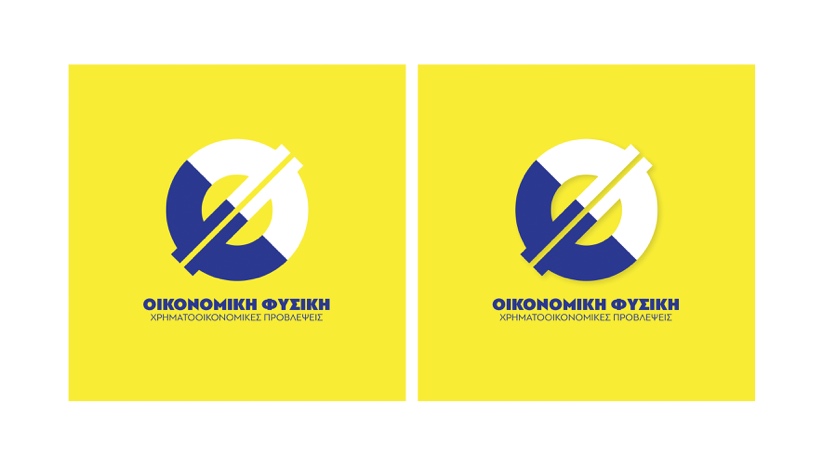 Διεθνές Πανεπιστήμιο της Ελλάδας   Τμήμα ΦυσικήςΟνοματεπώνυμο Υποψηφίου: ΕπώνυμοΌνομαΌνομα ΠατρόςΠαρακαλούμε συμπληρώστε τον παρακάτω πίνακα αξιολόγησης για τον υποψήφιοΠαρακαλούμε συμπληρώστε τον παρακάτω πίνακα αξιολόγησης για τον υποψήφιοΠαρακαλούμε συμπληρώστε τον παρακάτω πίνακα αξιολόγησης για τον υποψήφιοΠαρακαλούμε συμπληρώστε τον παρακάτω πίνακα αξιολόγησης για τον υποψήφιοΠαρακαλούμε συμπληρώστε τον παρακάτω πίνακα αξιολόγησης για τον υποψήφιοΠαρακαλούμε συμπληρώστε τον παρακάτω πίνακα αξιολόγησης για τον υποψήφιοΠαρακαλούμε συμπληρώστε τον παρακάτω πίνακα αξιολόγησης για τον υποψήφιοΧαρακτηριστικά (εισάγετε ένα σύμβολο × για κάθε στήλη)ΆριστοςΠολύ καλόςΚαλόςΜέτριοςΑδύναμοςΔενγνωρίζωΔενγνωρίζωΜεθοδικότητα - ΟργάνωσηΕπικοινωνία - ΣυνεργασίαΑνάληψη πρωτοβουλιώνΔημιουργικότητα-Ευελιξία Αναλυτικές ΙκανότητεςΙκανότητες Σύνθεσης  ΕννοιώνΑνεξαρτησία Σκέψης / ΈκφρασηςΙκανότητα Τεκμηρίωσης ΑπόψεωνΠροτείνεται ανεπιφύλακταΠροτείνεται με επιφύλαξηΠροτείνεται Δεν προτείνεταιΟνοματεπώνυμο Μέλους ΔΕΠ/ΕΠ:Βαθμίδα: Ίδρυμα: Τηλέφωνο: Email: Ονοματεπώνυμο Εργοδότη: Εταιρεία: Διεύθυνση: Τηλέφωνο: Email: ΥπογραφήΗμερομηνία